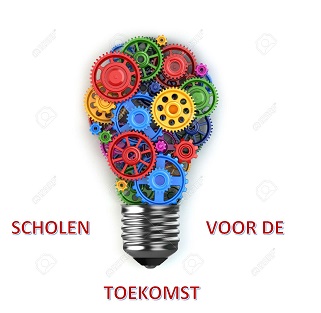 Verslag bijeenkomst programmagroep Scholenvoordetoekomst		Maandag 3 oktober 2016Tijdstip: 13.00 tot 16.00 uurLocatie: Bestuurskantoor Archipel Vlissingen
Aanwezig: 	Marjan Glas,  Hilde Kooiker, Gabriëlle Rossing, Agnes Hieminga, Carlien Nijdam,  Adrianne Capel, Wim Westerweele, Riaan Lous, Annemiek van Rooijen, Ellemijn van Waveren, Linda Verbeek (LEERkracht), Corrinne Dekker, Jos de Jong, Marjo Schillings, Corrinne Dekker, Nelly de Bruijne, Edwin Kint, Marjo Schillings, Henriëtte op den Brouw, Cora Dourlein (notulist) Afwezig:             Leendert Jan Parlevliet, Jolanda Audenaerd, Frans Veijgen, Wim Reynhout, Birgitte de 
                            Ruiter, Gerard Verkuil
                            
            Actie- en Besluitenlijst Programmagroep Scholenvoordetoekomst 		

1. Welkom Marjan heet iedereen welkom. We gaan vandaag aan de slag met de methodiek van Stichting LEERkracht. Linda Verbeek is hiervoor aanwezig.
Marjan geeft een Power Point Presentatie over het laatste jaar van ons project.
Community of Practitioners (CoP) (=programmagroep) staat voor de verpersoonlijking van het hoofddoel: versterken samenwerking PO-veld en HZ-Pabo.
Marjan laat de animatiefilmpjes zien die we tijdens de vorige bijeenkomst gemaakt hebben.

LEERkracht bestaat nu 4 jaar. Opgericht door iemand van McKinsey om het leansysteem om te vormen zodat het aan de kernwaarden raakt van leerkracht zijn:
- vertrouwen in de leraar, duurzame verandering, voor de leerling, elke dag samen een beetje beter.
Hierbij gaan we acties bedenken en die samen ontwerpen, uitvoeren en bekijken. Observatie bij elkaar en feedback geven is de volgende stap.
Randvoorwaarden: Ambitie, ritmiek en retrospectie.

Per themawerkgroep gaan we bij elkaar zitten om een doel, acties en planning hiervoor op papier te zetten.

Per themawerkgroep presenteren we de borden. Het gaat hierbij om het ervaren van het werken met zo’n bord, de systematiek. Nog niet zozeer om inhoud en verdieping. Feedback: Een casus over een pleinwacht die altijd te laat is. Feedbackmodel hiervoor gebruiken.

We sluiten af met het noteren door iedereen van 2 sterren en een wens over deze middag.
Op de site www.stichtingleerkracht.nl staan alle modules duidelijk vermeld. 
LEERkracht heeft een nieuw werkwoord bedacht: doeken= denken terwijl je aan het doen bent. Geen informatie vooraf aan een sessie, om tijdens de sessie onbevangen te zijn.

2. Rondvraag/wat verder ter tafel komt
- Hilde wil bij een eventuele volgende sessie het niet in aparte groepjes doen maar in één groep. Zo weet je waar iedereen mee bezig is en kunnen er themaoverschrijdend dingen met elkaar gewisseld worden.
- Stemming om te bekijken wie verder wil met deze thematiek op niveau van de programmagroep. Iedereen wil dit wel!


3. Volgende vergaderdatumNr DatumActieDoor wiePlanningGereed127-10-14Eigen tijdbesteding als  thematrekker bijhouden en tussenstand opmakenThematrekkers en Pabodocenten10-07-20151227-10-14Documenten op Edmodo ook in de folder plaatsenAllenDoorlopend2502-04-15Inleveren presentielijstenThematrekkersdoorlopend2728-05-15Agendapunt “nieuwe ontwikkelingen” agenderenMarjandoorlopend3001-07-2015Kijken bij themawerkgroepenWim/Hildedoorlopend3101-07-2015Inbrengen agendapuntenAlle themawerkgroependoorlopend4407-12-2015Hoe communiceren actuele nieuwtjes voor curriculumMarjan/Riaan11-01-20164507-12-2015Themawerkgroepen instrueren over WikiGabriëlle04-02-2016
doorlopend5612-05-2016Hoe vormgeven info Pabo curriculum richting scholen5806-06-2016Werkplannen 16/17 inleveren bij MarjanThematrekkers03-07-20166006-06-2016Overzicht LIO’s waar en welk onderwerpMarjan04-07-20166104-07-2016Jaarplanning makenMarjan, Ellemijn, Gabriëlle01-09-201601-09-20166204-07-2016Spreker leveren voor introductie Pabo 3OMV07-09-201607-09-2016Maandag14 november  201613.00 tot 16.00 uurBestuurskantoor Prisma Goes